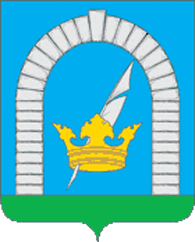 СОВЕТ ДЕПУТАТОВПОСЕЛЕНИЯ РЯЗАНОВСКОЕ В ГОРОДЕ МОСКВЕРЕШЕНИЕОт 31.01.2023 № 3/47О деятельности консультативно-совещательногооргана (Совета) по межнациональнымотношениям и миграцииадминистрации поселения Рязановскоев городе Москве за 2022 год Заслушав доклад заместителя главы администрации поселения Рязановское Стелмак О.В., СОВЕТ ДЕПУТАТОВ ПОСЕЛЕНИЯ РЯЗАНОВСКОЕ РЕШИЛ:1. Принять информацию о деятельности консультативно-совещательного органа (Совета) по межнациональным отношениям и миграции администрации поселения Рязановское в городе Москве за 2022 год к сведению.2. Разместить настоящее решение на официальном сайте органов местного самоуправления поселения Рязановское в сети Интернет.3. Контроль за исполнением настоящего решения возложить на главу поселения Рязановское Улыбышева И.О.Глава поселения			                   			         	И.О. Улыбышев